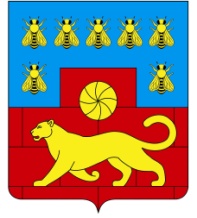 МУНИЦИПАЛЬНОЕ УЧРЕЖДЕНИЕ«ОТДЕЛ ОБРАЗОВАНИЯ АДМИНИСТРАЦИИ МЯСНИКОВСКОГО РАЙОНА»П Р И К А З21.03.  2019  года                                                      №79с. ЧалтырьО      Порядке  выдачи разрешения на прием в 1  класс  муниципальных общеобразовательных  учреждений  Мясниковского  района детей в возрасте младше 6,6 месяцев или старше 8 лет     В соответствии  с ч. 1 ст. 67 Федерального закона от 29 декабря 2012 г. №273-ФЗ «Об образовании в Российской Федерации»,  приказом  Минобрнауки РФ  от 22.01.2014г. №32  Об утверждении Порядка приема граждан на обучение по образовательным программам начального общего, основного общего и среднего общего образования» , в целях обеспечения государственных  гарантий  прав граждан на получение общего  образования,приказываю:1. Утвердить Порядок выдачи разрешения на прием в 1 класс   муниципальных общеобразовательных  учреждений  Мясниковского  района детей в возрасте младше 6,6 месяцев или старше 8 лет  (далее - Порядок) согласно приложению к настоящему приказу.
2.  Руководителям ОУ  при приеме в первый класс  руководствоваться законодательством, данным Порядком.
3.  Мосенцевой Т.Л., ведущему специалисту  отдела, довести данный приказ до сведения руководителей ОУ в 3-дневный срок, со дня издания приказа.4. Толохян И.Г.,  ответственному за  ведение сайта Отдела, разместить данный приказ  на сайте отдела.5. Считать утратившим силу приказ от  23.10.2015. №341 «О      Порядке  выдачи разрешения на прием в 1  класс  муниципальных общеобразовательных  учреждений  Мясниковского  района детей в возрасте младше 6,5 лет или старше 8 лет».6. Контроль  исполнения настоящего  приказа  оставляю за собой.Начальник                                                              Р.В.БзезянС приказом ознакомлена:                              Мосенцева Т. Л.Приложение  к приказу от  21.03. 2019  № 79 Порядок выдачи разрешения на прием в 1 класс муниципальных общеобразовательных  учреждений  Мясниковского  района детей в возрасте младше 6,6 месяцев или старше 8 лет1. Общие положения             1.1. Настоящий Порядок выдачи разрешения на прием в 1  класс муниципальных общеобразовательных  учреждений  Мясниковского  района детей в возрасте младше 6,5 лет или старше 8 лет (далее- Порядок) регулирует выдачу разрешения на прием в 1 класс муниципальных общеобразовательных учреждений Мясниковского района детей в возрасте младше 6,6 месяцев или старше 8 лет, а также порядок взаимодействия  муниципального учреждения «Отдел образования Администрации Мясниковского  района» (далее – Отдел образования) и подведомственных ему муниципальных общеобразовательных учреждений (далее – ОУ).1.2. Настоящий Порядок разработан в соответствии со следующими нормативными документами:- Федеральный закон от 29.12.2012 №273-ФЗ «Об образовании в Российской Федерации»,- приказ Министерства образования и науки РФ от 30.08.2013 №1015 «Об утверждении порядка организации и осуществления образовательной деятельности по основным общеобразовательным программам – образовательным программам начального общего, основного общего и среднего общего образования»  (с изменениями и дополнениями).- приказ Министерства образования и науки РФ от 22.01.2014 №32 «Об утверждении порядка приема граждан на обучение по образовательным программам начального общего, основного общего и среднего общего образования»  ( с изменениями и дополнениями).- «Санитарно-эпидемиологические требования к условиям и организации обучения в общеобразовательных учреждениях. Санитарно-эпидемиологические правила и нормативы. СанПиН 2.4.2.2821-10».1.3. Прием детей в возрасте младше 6,6 месяцев лет или старше 8 лет, в 1 класс муниципальных общеобразовательных учреждений, реализующих образовательные программы начального общего образования, может осуществляться только с разрешения Отдела образования, выполняющего функции учредителя.2. Организация работы2.1. Разрешение на прием в 1 класс ОУ детей в возрасте младше 6,6 месяцев или старше 8 лет, равно как и уведомление об отказе в выдаче разрешения, Отдел образования выдает на основании заключения Комиссии по приему в 1 класс детей в возрасте младше 6,6 месцев или старше 8 лет (далее – Комиссия).2.2. Комиссия создается приказом Отдела образования не позднее 01.07. текущего года.  Председатель Комиссии – начальник Отдела  образования.  В состав Комиссии включаются: педагог – психолог (1 чел., по согласованию), специалист Отдела образования по дошкольному образованию (1 чел., по согласованию),  воспитатель подготовительной группы ДОУ  (1 чел., по согласованию),   учитель начальных классов  (1 чел.), учитель-логопед (1 чел., по согласованию).  Предметом работы Комиссии является выдача разрешения либо отказа  в приеме  в 1 класс.          2.3. Заявления родителей (законных представителей) с пакетом прилагаемых документов рассматриваются на заседании Комиссии.          2.4. Для получения разрешения на прием в 1 класс ОУ детей в возрасте младше 6,6 месяцев или старше 8 лет, родители (законные представители) должны подать в Отдел образования заявление (приложение 1)   при предъявлении оригинала документа, удостоверяющего личность родителя (законного представителя), либо оригинала документа, удостоверяющего личность иностранного гражданина и лица без гражданства в Российской Федерации 2.5. К заявлению прилагаются следующие документы:- копия свидетельства о рождении ребенка;          - копия документа, подтверждающего отсутствие медицинских противопоказаний для обучения в более раннем возрасте (по форме, предоставляемой учреждением здравоохранения);           -заключение ПМПк ДОУ при посещении ребенка ДОУ;            -заключение РПМПК  ( ребенок, не посещающий ДОУ);- копия документа, подтверждающего отсутствие  медицинских противопоказаний для обучения в более позднем возрасте (по форме, предоставляемой учреждением здравоохранения);Копии документов, не заверенные нотариально, представляются родителями (законными представителями) с предъявлением оригиналов. 2.5.1.   Пакет документов, предоставленных  родителем (законным представителем) ,  хранится в Отделе в течение текущего учебного года.2.6. Заявление и прилагаемые к нему в соответствии с перечнем в п. 2.5 настоящего Порядка документы, поступившие в Отдел образования, регистрируются  ответственным специалистом  непосредственно при подаче заявления  в Журнале учета  заявлений, оформления и выдачи разрешений (отказе от выдачи разрешения) на прием в общеобразовательные учреждения, реализующие программы начального общего образования, детей в возрасте младше 6,6 месяцев или старше 8 лет (приложение 5) и  передается  в Комиссию.2.7. Срок рассмотрения заявления и принятия решения Комиссией – не более 15 рабочих дней со дня поступления заявления на рассмотрение.2.8. Результатом работы Комиссии является заключение (приложение 2).2.9. На основании заключения Комиссии Отдел образования выдает  родителю (законному представителю) разрешение на прием детей на обучение (приложение 3),либо уведомление об отказе  (приложение 4).2.10. Отказ о выдаче разрешения на прием детей на обучение может быть обусловлен:- наличием медицинских противопоказаний по состоянию здоровья ребенка;- отрицательным заключением  Комиссии   о готовности ребенка к обучению;- отсутствием свободных мест в ОУ в 1 классе;  - иными причинами.2.11. После получения разрешения на прием в 1 класс детей в возрасте младше 6,6 месяцев или старше 8 лет ОУ родитель (законный представитель)  предоставляет  заключение в выбранное  ОУ. ОУ осуществляет  прием вышеуказанных детей в первый класс в соответствии с законодательством Российской Федерации и утвержденными в ОУ правилами приема в ОУ.приложение 1 к ПорядкуНачальнику МУ «Отдел образования»(ФИО) ________________________________________,ФИО родителя (законного представителя),проживающего по адресу: ________________________________________________________________,№ телефона _______________________ЗАЯВЛЕНИЕ.            Прошу разрешить прием в 1 класс муниципального бюджетного общеобразовательного учреждения __________________________________________  ____________________________________________________________________наименование МБОУмоего ребенка___________________________________________________________________________________________________________________________________, ФИО ребенка, число, месяц, год рождения,зарегистрированного по адресу: ________________________________________________________________________________________________________________ ,проживающего по адресу: _____________________________________________________________________________________________________________________ .На 01.09.20__ ребенку исполнится полных ___лет ____мес.Отсутствие медицинских противопоказаний для обучения в более раннем возрасте, наличие медицинских показаний для обучения в более позднем возрасте (нужное подчеркнуть) подтверждаю справкой от «_______» _______________ 20____г. ________________________________________________________________наименование медицинского учрежденияДаю согласие на обработку моих персональных данных и данных моего ребенка в соответствии с действующим законодательством РФ.«____» _____________ 20___    _______________/________________________/Подпись               приложение 2 к ПорядкуУтверждаюпредседатель Комиссии_________/____________/ Заключение Комиссии по приему в 1 класс детей в возрасте младше 6,6 месяцев или старше 8 лет«_____» ___________ 20__г.                                                                               №_______Комиссия по приему в 1 класс детей в возрасте младше 6,6 месяцев или старше 8 лет, рассмотрев заявление гр. __________________________________________________ и прилагаемые к нему документы, установила, что:_____________________________________________________________________,(фамилия, имя, отчество ребенка)________________________________________________________________________,(число, месяц, год рождения)к обучению в школе готов/не готов (нужное подчеркнуть) и может быть/не может быть (нужное подчеркнуть) принят в  1 класс. Приложение 3 к ПорядкуРодителю (законному представителю)__________________________________                                                                  уведомлениеот  «_____» ________________ 20___ №_____ МУ «Отдел образования» на основании заключения Комиссии по приему в 1 класс детей в возрасте младше 6,5 лет или старше 8 лет от «______» ___________ 20___г. №________ разрешает прием ______________________________________________(ФИО, дата рождения ребенка) на обучение в 1 класс.Начальник МУ «Отдел образования»     __________________  /____________/Приложение 4 к ПорядкуРодителю (законному представителю) __________________________________________УВЕДОМЛЕНИЕ от «_____» ________________ 20___                                                                     №_____ МУ «Отдел образования» на основании заключения Комиссии по приему в 1 класс детей в возрасте младше 6,6 месяцев  или старше 8 лет от «______» ___________ 20___ №________ уведомляет об отказе в выдаче разрешения на прием ______________________________ (ФИО, дата рождения ребенка) на обучение в МБОУ ____________________________ в связи с _______________________________________________________________________ .Начальник МУ «Отдел образования»     __________________  /____________/приложение 5 к ПорядкуФОРМАжурнала учета заявлений,  оформления и выдачи разрешений (отказе от выдачи разрешения) на прием в общеобразовательные учреждения, реализующие программы начального общего образования, детей в возрасте младше 6,5 лет или старше 8 лет № п/пПричины выдачи отрицательного заключения+/-1Наличие противопоказаний по состоянию здоровья ребенка2Отрицательное заключение  Комиссии о готовности ребенка к обучению3Иные причины (указать, какие): _______________________________________________________________________________________________________________________________________________________________________________________________________________________________________________________________________________________________№ п/пПодписьФИО члена комиссии1.Педагог-психолог2.Специалист Отдела3.Воспитатель ДОУ4.Учитель начальных классов5.Учитель -логопед6.№ п/пДата и входящий номер регистрации заявления ФИО заявителя (заявителей), его адрес регистрацииФИО ребенка, дата его рождения, Дата, номер разрешения на прием, год приемаДата, номер мотивированного уведомления об отказе в выдаче разрешения, причины отказа